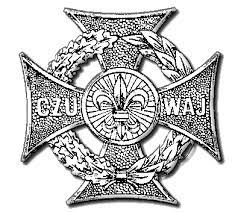 Książka Pracy DrużynyRok harcerski20 .…/….Druhu Drużynowy!Przedstawiamy Ci propozycję Książki Pracy Drużyny. Jej zawartość i układ powstał w oparciu o nasze wieloletnie doświadczenia w prowadzeniu drużyny. Wiemy, że książka taka, prowadzona systematycznie, jest ogromną pomocą w prowadzeniu drużyny, a zarazem stanowi ważną dokumentację i zapis archiwalny jej pracy.   Przede wszystkim jednak Książka Pracy pomaga w uporządkowaniu pracy drużyny, utrzymaniu istotnych informacji w jednym miejscu oraz, co najważniejsze, w systematycznym podsumowywaniu i ewaluacji pracy. Więcej uwag na temat dokumentacji pracy drużyny znajdziecie w wydanej przez nas książce pt. „Wielka Gra Wodzów”, Wydawnictwo Jakobstaf!, Warszawa 2021 r. Zachęcamy do sięgnięcia po nią.Zaproponowaną Książkę Pracy pomyślano w taki sposób, aby można ją było łatwo modyfikować i rozszerzać. Służy temu możliwość wydruku pojedynczych kartek i odpowiedniego ich ułożenia w skoroszycie. Można naturalnie Książkę Pracy wzbogacić o własne, przez siebie zaprojektowane strony, można wreszcie, pobierając wersję .doc, modyfikować strony istniejące. Warto oczywiście rozważyć wykorzystanie narzędzi informatycznych (takich np. jak dokumenty Google), które można obsługiwać zarówno na komputerze, jak i po wydrukowaniu – umieścić w Książce Pracy.Z drukowaniem oczywiście, ze względu na dbałość o dobro naszej Planety, nie należy przesadzać. Nie mniej, mimo wygody związanej z używaniem nowoczesnych narzędzi informatycznych, wydaje się, że pewien rodzaj dokumentacji (choćby taki jak Książka Pracy Drużyny), winien istnieć również w wersji papierowej, co nakłada pewne ramy dla utrwalania zapisów i właściwości ich archiwizacji. Niezależnie jednak od tego, jak Twoja książka pracy będzie wyglądać, najważniejsze jest jej rzetelnie i systematyczne prowadzenie. Tylko wówczas zawarte w niej informacje poprzez swoją kompletność i aktualność, będą wartość prawdziwej pomocy w prowadzeniu drużyny.Zatem Druhu Drużynowy - bierz i korzystaj! Mamy nadzieję, że ułatwi Ci pracę. A jeśli masz uwagi i propozycje dotyczące wzoru książki pracy – zachęcamy do kontaktu z wydawnictwem.Czuwaj! hm. Tomasz Maracewicz
hm. Wiktor MaracewiczSpis treściInformacje ogólneUwagi o książce pracy drużynyMetryczka i opis Drużyny – A 1	Historia i tradycje drużynyKartoteka harcerzy – A 2Sieć alarmowaKarty zastępów - A 2a	Uwagi ogólne o zastępieKarty harcerzy - A 2bEwidencja składek – A 3Rada Drużyny – A 4Zasady funkcjonowania Rady DrużynyPlanowaniePlan Pracy Drużyny – B 1	Uwagi o planowaniu pracyTerminarz - B 2	Realizacja planówZestawienie obecności na zbiórkach drużyny - C 1Zestawienie obecności na zbiórkach ZZOpis zbiórek i biwaków drużyny/ZZ – C 2a i bPosiedzenia Rady Drużyny – C 3Protokół/Podjęte decyzje 	Relacje zewnętrzne		Spotkania z rodzicami – D 1		przydatne adresy – D 2		Dane teleadresowe harcerzy i rodziców – D 3	Notatki		Przydatna literaturaUwagi o książce pracy drużyny Zaproponowany układ i zawartość Książki Pracy można dowolnie zmieniać i uzupełniać, wprowadzać feminatywy () albo własne logotypy – wedle potrzeb;Można też spróbować zamienić ją na edytowalny formularz wypełniany w MS Word – twórców książki to zdecydowanie przerosło, bo są za starzy lub zbyt leniwi;Niezbędnym uzupełnieniem Książki Pracy są: teczka rozkazów, teczka korespondencji i obowiązkowo: Książka Finansowa i Książka Inwentarzowa drużyny;Dla wygodnego jej użycia, Książkę Pracy najlepiej wydrukować dwustronnie, na papierze formatu A5 i umieścić ją w odpowiedniego formatu skoroszycie lub segregatorze;Część kart będzie wymieniana co roku (np. ewidencja składek – A3 itp.), a część będzie miała charakter stały (np. metryczka i opis drużyny – A1 albo karty harcerzy  – A2a);Część kart należy wydrukować wielokrotnie, zależnie od potrzeb. Dotyczy to w szczególności: kart zastępów – A2a; kart harcerzy - A2b; opisu zbiórek i biwaków drużyny/ZZ – C2 itd.;Zapisy stałe należy wykonywać atramentem lub długopisem, natomiast te, które ulegają zmianie (np. karty zastępów – A2a) – ołówkiem;Metryczka i opis drużynyDrużyna: 	im. 	Adres drużyny:	Imię i nazwisko drużynowego: 	Szczep	Szczepowy: 	Hufiec 	Hufcowy: 	Chorągiew	Komendant Chorągwi: 	Naczelnik Harcerzy: 	Opis ogólny drużyny (m.in. obszar działania, szkoła, ew. specjalizacja programowa):Historia i tradycje drużyny  (data powstania, barwy i symbole, podstawowe daty z historii drużyny, najważniejsze obrzędy i obyczaje)Kartoteka harcerzyUwaga, RODO ! (Rozporządzenie o Ochronie Danych Osobowych) Zawarte w tej części Książki Pracy informacje w dużej części należą do obszaru tzw. danych wrażliwych. Obowiązkiem drużynowego jest zatem zapoznanie się z obowiązującymi w organizacji przepisami związanymi z ochroną danych osobowych, a w szczególności z zasadami ich przechowywania, przetwarzania i udostępniania. Sugerowany układ kartoteki to:karty harcerzy – A2a ułożone alfabetycznie, zastępami;zbiory kart harcerzy z poszczególnych zastępów poprzedzane odpowiednią kartą zastępu;do kartoteki, w odpowiednich miejscach (za właściwą kartą harcerza) warto również wpinać karty prób na stopnie;w kartotece można również umieścić oryginały podpisanych zgód rodziców na przynależność do drużyny. Innym, być może wygodniejszym rozwiązaniem jest zbiorcze umieszczenie wszystkich podpisanych zgód w jednej „koszulce” na końcu książki pracy.Sieć alarmowa(wypełniać ołówkiem)Karta zastępuZastęp:	……………………………………………………………………………………….(wypełniać ołówkiem)Uwagi ogólne o zastępie:Karta harcerzaImiona i nazwisko:	Data i miejsce urodzenia: ………………..................................   PESEL: 	Adres zam.: 	Telefon: …………………………….…   E-mail: 	Imiona rodziców: …………………………………………………   tel. kont.: 	Data przyjęcia do drużyny: …………………………..   Nr krzyża harc.: 	Data i miejsce złożenia Przyrzeczenia Harcerskiego: 	Ewidencja składek za rok harcerski  …./….   Rada DrużynyZasady funkcjonowania Rady Drużyny: (zasady członkostwa w Radzie, tryb podejmowania decyzji, częstotliwość i charakter spotkań, zadania poszczególnych członków Rady)Plan pracy drużynyUkład planu pracy zależy od zasad wymaganych przez przełożonych. Na pewno musi on zawierać:Analizę stanu drużyny oraz otoczenia w którym działa;Podsumowanie realizacji poprzednich planów pracy;Konkretnie sformułowane cele wychowawcze i inne – na dany rok harcerski;Wykaz zaplanowanych formy pracy: zbiórek drużyny, wycieczek, biwaków itp. z przyporządkowaniem do poszczególnych miesięcy roku harcerskiego;Wykonany zgodnie z zaleceniami plan pracy należy włączyć do Książki Pracy wpinając go w „koszulce” lub bezpośrednio - w tym miejscu …Uwagi o planowaniu pracyWszelkie działanie wymaga planu, czyli myśli przed czynem. Głównie po to, aby błędy popełniać na papierze, a nie w rzeczywistości. Stąd warto popatrzeć na tworzony z mozołem plan jak na coś, co ma być dla nas ogromną pomocą, a nie wymogiem regulaminowym. Tworząc plan, de facto podejmujemy podstawowe decyzje o czymś, co musimy lub zamierzamy zrobić. Natomiast spisanie tego planu w czytelnej i zrozumiałej formie ma nie tylko wesprzeć naszą pamięć (plan stworzony wyłącznie w naszej głowie może nam kiedyś po prostu ulecieć), ale ma również umożliwić podzielenie się nim. Zarówno z przełożonymi, którzy będą go zatwierdzać, a przy okazji być może podpowiedzą nam ciekawe pomysły z nim związane lub wskażą niebezpieczne rafy; jak również z osobami, z którymi zamierzamy ten plan realizować. Równocześnie sporządzenie planu powoduje zmniejszenie niepewności co do przyszłych zdarzeń, bo dzięki niemu już zawczasu dokonujemy wyboru spośród różnych możliwości, a równocześnie uświadamiamy sobie zastosowanie konkretnych założeń. Taka świadomość jest bardzo istotna podczas wszelkiego działania, bo uchronić nas może przed porażką w chwili, gdy zmieni się sytuacja. Dlatego naprawdę warto pochylić się nad tworzeniem dobrego, prawdziwego planu. Takiego, który będzie dla nas użyteczny i pomocny. Jeśli taki właśnie będzie – na pewno zostanie zatwierdzony. Nie myślcie zatem o tym, „co powie hufiec”, tylko o tym, czego rzeczywiście potrzebujecie.Różne są formy planów i różne techniki tworzenia. Sami musicie sobie wypracować ten dla was najwłaściwszy, bo sposób myślenia o planowaniu i jego realizacji jest bardzo indywidualną sprawą.Plan roczny może być sporządzony na stosunkowo ogólnym poziomie, pamiętając jednak, by sam terminarz (daty zbiórek) rozpisany został szczegółowo, z konkretnymi datami. Łatwiej jest funkcjonować, gdy wszyscy w drużynie na rok, a już minimalnie – na pół roku z góry mają rozpisane daty zbiórek i innych przedsięwzięć.Następnie, po opracowaniu planu rocznego (długiego), do pracy na co dzień stworzyć należy plan krótki (okresowy, obejmujący najczęściej trzy najbliższe miesiące). Taki plan musi mieć wysoki poziom szczegółowości, tak by zdążyć przygotować i pozałatwiać wszystko, co potrzebne w związku z założonymi działaniami, a także, by wszyscy, którzy mają jakieś zadania związane z realizacją planu – wiedzieli zawczasu, czego się od nich wymaga…[Więcej przydatnych uwag o planowaniu znajdziesz w „Wielkiej Grze Wodzów”] Terminarz Zestawienie obecności na zbiórkach i biwakachZestawienie obecności na zbiórkach ZZOpis zbiórki/biwakuTytuł:		  		  	 Termin i miejsce:         Czas trwania:I. Przed zbiórką						Cele:									Zadanie z poprzedniej zbiórki:Podział zadań w komendzie:Plan zbiórki:Do przekazania zastępom po zbiórce:II Przebieg zbiórkiObecnośćOpis przebiegu zbiórki:III Ocena realizacjiRealizacja celów:Zastępy: wnioski, obserwacje i cele na najbliższy czas:Posiedzenie Rady DrużynyData:                                                 Miejsce:  …………………………………………………………………………….Obecni: 	Protokół/podjęte decyzje: Spotkanie z rodzicamiData:                                                 Miejsce:  …………………………………………………………………………….Liczba osób obecnych: …………………Notatki ze spotkania: (uwagi o przebiegu, propozycje i pytania rodziców)Przydatne adresyNotatkiPrzydatna literaturaRobert Baden-Powell, Wskazówki dla skautmistrzów, Wydawnictwo ZHR, Warszawa 2010. Henri Bouchet, Skauting i indywidualność, Wydawnictwo Drogowskazów GKH-rzy ZHR, Warszawa 1998.Stanisław Broniewski „Orsza”, Młodość przeżywa się raz! „Orszy” gawędy o wychowaniu. Niezależne Wydawnictwo Harcerskie, Warszawa 2013.Robert Chalimoniuk, Gry, pionierka i gawędy obozowe, Fundacja Jakobstaf!, Warszawa 2021.Stanisław Czopowicz, Szczera wola i zniewolenie. Harcerstwo w Polsce 1945–1980, Niezależne Wydawnictwo Harcerskie, Warszawa 2010.Juliusz Dąbrowski, Gry i zabawy w izbie harcerskiej, HBW, Warszawa 1946.Marek Gajdziński, Harcerski system wychowania, Niezależne Wydawnictwo Harcerskie, Warszawa 2018.Marek Gajdziński, System zastępowy, Zastęp Zastępowych i Rada Drużyny, Wydawnictwo ZHR, Warszawa 2019.Ewa Grodecka, O metodzie harcerskiej i jej stosowaniu, Wydawnictwo ZHR, Warszawa 2020. Antoni Gromski, Harce młodzika i wywiadowcy, Wyd. ZHR, Warszawa 2010Marek Kamecki, Stosowanie metody harcerskiej w drużynie harcerzy, Fundacja Jakobstaf!, Warszawa 2020.Marek Kamecki, Obóz drużyny harcerzy, Fundacja Jakobstaf!, Warszawa 2020.Aleksander Kamiński, Andrzej Małkowski, WING, Łódź 2000.Marek Kudasiewicz, Obrzędowy piec Chytrego Kota, OW Text, Kraków 2007.Tomasz Maracewicz, Harcerstwo to gra! Podręcznik dla zastępowych, Fundacja Jakobstaf!, Warszawa 2019. Tomasz Maracewicz, Obóz harcerzy, Wydawnictwo GKH-rzy ZHR, Warszawa 1992.Tomasz Maracewicz, Małgorzata Witczak, Mokre stopy. Harce wodne na obozie, Niezależne Wydawnictwo Harcerskie, Warszawa 2019.Tomasz Maracewicz, Wiktor Maracewicz, Wielka Gra Wodzów, Podręcznik dla drużynowych, Fundacja Jakobstaf!, Warszawa 2021. Leopold Ungeheuer, Próby Wodzów, Wydawnictwo ZHR, Warszawa 2010.  Antoni Wasilewski, Pod totemem słońca, Niezależne Wydawnictwo Harcerskie, Warszawa 2020.Zygmunt Wyrobek Harcerz w polu, Niezależne Wydawnictwo Harcerskie, Warszawa 2015Andrzej Wysocki, Wodzowie i wilki, Niezależne Wydawnictwo Harcerskie, Warszawa 2015.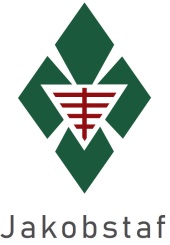 Imię i nazwiskoFunkcjaStopień harcerskiData zdobyciaMiejsce przyznaniaRozkaz nrPrzydział do zastępu FunkcjaData i rozkaz mianowaniaData i rozkaz zwolnieniaUdział w kursach, zdobyte odznaki itp.:SprawnośćDataRozkazSprawnośćDataRozkazWyjazdMiejsceTerminPełniona funkcjaPozostałe uwagi:Imię i nazwiskoIXXXIXIIIIIIIIIVVVIVIIVIIIImię i nazwiskoIXXXIXIIIIIIIIIVVVIVIIVIIIRazem:Imię i nazwiskoFunkcjaW radzieW radzieImię i nazwiskoFunkcjaOd:Do:M-cDataWydarzenie lub zaplanowane działanieM-cDataWydarzenie lub zaplanowane działanieImię i nazwiskoImię i nazwiskoZ planu pracyDodatkoweOd ostatniej zbiórki Osoba:Przed zbiórką:W trakcie zbiórki:Po zbiórce:Uwagi:Godz.Opis działaniaCzas trwaniaOdpowiedzialnyCo potrzeba?Uwagi:ZastępLiczbaobecnychNieobecniWykonanie UwagiCelRealizacjaUwagiZ planu pracyOd ostatniej zbiórkiOrganizacyjneZastępWnioski, obserwacjeUwagiZagadnienia do poruszeniaZagadnienia do poruszeniaPlan RadyZagadnienia do poruszeniaZagadnienia do poruszeniaPlan spotkaniaKto?Nr telEmailAdresSzczepowyHufcowyKomenda ChorągwiGłówna KwateraDane teleadresowe harcerzy i rodziców (wzór)Rodzic/opiekunEmailDane teleadresowe harcerzy i rodziców (wzór)Rodzic/opiekunTeDane teleadresowe harcerzy i rodziców (wzór)Rodzic/opiekunOsobaDane teleadresowe harcerzy i rodziców (wzór)AdresAdresDane teleadresowe harcerzy i rodziców (wzór)PESELPESELDane teleadresowe harcerzy i rodziców (wzór)EmailEmailDane teleadresowe harcerzy i rodziców (wzór)TelefonTelefonDane teleadresowe harcerzy i rodziców (wzór)Imię i nazwiskoImię i nazwiskoRodzic/opiekunEmailRodzic/opiekunTeRodzic/opiekunOsobaAdresAdresPESELPESELEmailEmailTelefonTelefonImię i nazwiskoImię i nazwisko